Elevage du Campanile Aux Rainettes						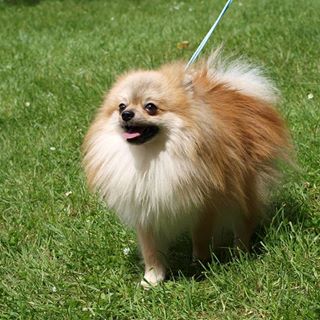 5 Résidence Lepic77 avenue du maréchal Foch						78 570 ANDRESY06.63.62.47.73							campaniledesrainettes@hotmail.comFacebook : campaniledesrainettesFORMULAIRE DE RESERVATION DE CHIOTJe soussigné(e) :   Madame                         Monsieur NOM.................................................................PRENOM......................................................................ADRESSE..................................................................................................................................................TELEPHONE................................................ADRESSE E-MAIL................................................................Souhaite réserver un chiot de race Spitz AllemandMale  ou Femelle 			Date de la naissance de la portée _ _ / _ _ / _ _ _ _Nom de la mère du chiot :				Nom du père du chiot :Prix du chiot : _ _ _ _ €Je verse pour officialiser la réservation un chèque de 500 euros au nom de Mme Laurence BULTEZ.Si le chiot choisi devait malheureusement décéder avant la vente, la somme versée me serait restituée ou serait reportée sur un autre chiot, au choix. Par contre, si je me désistais pour quelque raison que ce soit, la somme serait acquise au vendeur.Je dispose d'un délai d'une semaine à partir de la date à laquelle sera disponible le chiot (date anniversaire de ses 3 mois) pour venir le chercher (sauf accord préalable du vendeur). Passé ce délai, la vente sera considérée comme annulée et la somme versée non restituée.A Andrésy, le …....................................L'acheteur 								le vendeur									Laurence BULTEZ(lu et approuvé) 							(lu et approuvé)